                                  Berrima District Historic Vehicle Club Inc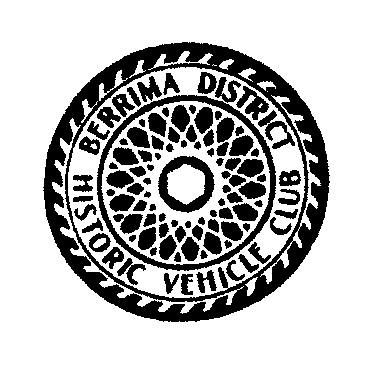 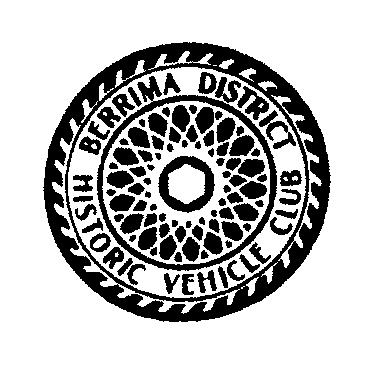 Invitation to our44th BERRIMA RALLYSaturday 15th to Sunday 16th February 2020Once again the Berrima District Historic Vehicle Club Inc will be holding our “Berrima Rally”on the weekend mentioned above.Our theme for this weekend will be “Heroes Heroines Villains & Vagabonds” We are looking forward to your participation with this theme.Our club welcomes all historic vehicle enthusiasts to our major annual rally, a weekend in the                            Southern Highlands with country hospitality and motoring through some exciting country.Come for the weekend or just for the day (to be eligible for category trophies, entrants & vehicles must attend both days)All required information is in the attached programmeWe are all looking forward to meeting again old friends and many new ones.We have enclosed an entry form and a programme of the weekend’s events.  If more entry forms are required feel free to copy as many as you need.We have, for your convenience, listed below various places for accommodation in the area. Booking early is recommendedMittagong RSL Springs Resort	Ph 02 4871 3133	mittagong@springsresorts.com	Grand Country Lodge			Ph 02 4871 3277	grandcountrylodgemittagong@gmail.com               Fitzroy Inn Historic Guest House	Ph 02 4872 3457	bookings@fitzroyinn.com.au	Mittagong Caravan Park		Ph 02 4871 1574	info@mittagongcaravanpark.com.auMittagong Motel			Ph 02 4871 1277	enquiries@mittagong-motel.com.auMotel Melrose			Ph 02 4871 1511	bookings@motelmelrose.com.au		               Poplars Inn Mittagong		Ph 02 4889 4239	info@poplarsinn.com.au Destination Southern Highlands – free booking service 1300 657 559 or 02 4871 2888NRMA Accommodation Guide 	www.mynrma.com.au/travelPlease register early as it will assist us in planning.Closing Date for Registering  31st January 2020SEE YOU ALL IN FEBRUARY 2020The Rally CommitteeALL  STARTS AND MEALS  FROM MITTAGONG  PUBLIC SCHOOL . ENTRY ....LEE STREET MITTAGONG.